SMLOUVA O POSKYTNUTÍ DOTACEuzavřená na základě dohody smluvních stran nikoliv na úkor ochrany kterékoliv ze smluvních stran ve smyslu § 1746 odst. 2 zákona č. 89/2012 Sb., občanský zákoník, (dále jen „občanský zákoník“)ID O01277 Čl. 1Smluvní stranyKraj Vysočinase sídlem: 				Žižkova 57, Jihlavazastoupený: 				MUDr. Jiřím Běhounkem, hejtman Kraje VysočinaIČO: 					70890749bankovní spojení: 			Sberbank CZ, a.s číslo účtu: 				4050004999/6800(dále jen „kraj“)a Ústav teoretické a aplikované mechaniky AV ČR, v.v.i. se sídlem: 				Prosecká 809/76, 190 00 Praha 9 - Prosekzastoupený: 				prof. Ing. Milošem Drdáckým, DrSc., dr. h. c., ředitelIČO: 					68378297bankovní spojení: 			Česká národní bankačíslo účtu: 				94-70624011/0710(dále jen „příjemce“)Čl. 2Účel smlouvyÚčelem této smlouvy je poskytnutí účelové veřejné finanční podpory z rozpočtu kraje (dále jen „dotace“) na realizaci akce „Konzervace dřeva z archeologických nálezů“ blíže specifikované v Žádosti o poskytnutí dotace, která tvoří nedílnou součást této smlouvy jako Příloha č. 1 (dále jen „akce“). Čl. 3Závaznost návrhu Doba platnosti tohoto návrhu smlouvy je omezena na 30 kalendářních dnů od prokazatelného doručení návrhu této smlouvy příjemci.2)	Pokud tento návrh smlouvy nebude příjemcem akceptován a podepsaný doručen na adresu uvedenou v záhlaví této smlouvy v termínu podle Čl. 3 odst. 1 této smlouvy, návrh smlouvy zaniká a nárok na dotaci nevznikne.Čl. 4Závazek příjemcePříjemce dotaci za podmínek stanovených v této smlouvě přijímá a zavazuje se, že bude akci realizovat svým jménem, na svou vlastní odpovědnost, v souladu s právními předpisy a podmínkami této smlouvy.Příjemce se zavazuje vrátit dotaci do 15 kalendářních dnů, ode dne, kdy kraji písemně sdělí, že u akce, která byla zrealizována, nebude nadále plnit podmínky dané touto smlouvou (udržitelnost, archivace, povinnost umožnit kontrolu) na účet uvedený v záhlaví této smlouvy. Příjemce výslovně souhlasí se zveřejněním celého textu této smlouvy na veřejně přístupných webových stránkách Kraje Vysočina.Čl. 5Dotace Kraj poskytuje příjemci na akci dotaci ve výši 130 000 Kč (slovy: stotřicettisíckorunčeských).Pro účely této smlouvy se rozumí:a) 	Celkové náklady akce (objem akce) jsou náklady tvořené součtem dotace a vlastním podílem Příjemce.b) 	Vlastní podíl Příjemce jsou prostředky, které mohou být tvořeny vlastními prostředky příjemce i sdruženými prostředky z jiných zdrojů (dotace, granty, dary). Příjemce musí být schopen prokázat jejich výši. 3) 	Výše dotace uvedená v Čl. 5. odst. 1 této smlouvy je maximální. Pokud skutečné celkové náklady akce překročí celkovou výši nákladů akce uvedenou v tabulce v odst. 2, uhradí Příjemce částku tohoto překročení z vlastních zdrojů. Pokud budou skutečné celkové náklady akce nižší než výše celkových nákladů akce uvedená v tabulce v odst. 2, procentní výše dotace dle Čl. 5 odst. 2 této smlouvy se nemění, tzn., že absolutní částka dotace se úměrně sníží. V případě, že procentní výše dotace dle Čl. 5 odst. 2 této smlouvy byla zaokrouhlena, použije se pro výpočet skutečné částky dotace nezaokrouhlené procento odpovídající podílu výše dotace k celkovým nákladům akce dle Čl. 5 odst. 2.4)	Dotace je veřejnou finanční podporou ve smyslu zákona č. 320/2001 Sb., o finanční kontrole ve veřejné správě a o změně některých zákonů (zákon o finanční kontrole), 
ve znění pozdějších předpisů, a vztahují se na ni všechna ustanovení tohoto zákona.Souběh dotace z několika dotačních titulů kraje na realizaci jedné akce není možný. Souběh dotace s dotacemi jiných poskytovatelů se nevylučuje. Výše poskytnutých dotací na akci však v takovém případě nesmí přesáhnout 100 % celkových nákladů 
na akci. Dotace je poskytována jako podpora malého rozsahu (de minimis) ve smyslu Nařízení Komise (ES) č. 1407/2013 ze dne 18. 12. 2013 o použití článků 107 a 108 Smlouvy 
o fungování Evropské unie na podporu de minimis (Úř. věst. L 352, 24. 12. 2013, s. 1). Kraj ověřil prostřednictvím Centrálního registru podpor malého rozsahu (de minimis), 
že příjemce splňuje podmínky pro poskytnutí podpory malého rozsahu (de minimis) 
ve smyslu Nařízení Komise (ES) č. 1407/2013 ze dne 18. 12. 2013 o použití článků 107 a 108 Smlouvy o fungování Evropské unie na podporu de minimis (Úř. věst. L 352, 24. 12. 2013, s. 1).Čl. 6Způsob poskytnutí dotaceDotace bude poskytnuta jednorázově bankovním převodem na účet příjemce uvedený v Čl. 1 této smlouvy, a to nejpozději do 30kalendářních dnů od jejího podpisu oběma smluvními stranami.  Čl. 7Podmínky použití dotace Příjemce je oprávněn čerpat dotaci k realizaci akce a povinen akci zrealizovat nejpozději do 31. 12. 2015.2)	Uznatelné náklady na realizaci akce vznikají nejdříve od 1. 1. 2015. 3) 	Čerpáním dotace se pro účely této smlouvy rozumí úhrada celkových nákladů souvisejících s realizací akce, které nejsou touto smlouvou označeny jako náklady neuznatelné. Celkové náklady akce ve skutečné výši musí být vyúčtovány, uhrazeny a promítnuty v účetnictví příjemce nejpozději do dne uvedeného v Čl. 7 odst. 1 této smlouvy.4)	Neuznatelné náklady akce jsou: a)	daně, s výjimkou uvedenou v Čl. 8 písm. d) této smlouvy,  b)	náklady na nákup věcí osobní potřeby, které nesouvisejí s realizací akce,c)	úhrada úvěrů a půjček,d)	penále, pokuty,e)	náhrady škod a manka,f)	náklady na právní spory,g) 	dotace a dary.5)	Uznatelné náklady akce jsou:a)	spotřební materiál: 	konzervační látky a chemikálie (PEG 4000, sladinové půdy apod.)prostředky pro odběr a přípravu vzorků (nástroje, nářadí)prostředky pro zkoušky fyzikálních a mechanických vlastnostíprostředky pro degradační a biodegradační zkoušky (chemikálie, laboratorní potřeby, kultivační půdy, čisté kultury mikroorganismů)prostředky pro mikroskopii a materiál pro mikrotom,energie pro proces konzervace (elektřina, voda apod.)odborná literaturakancelářská, výpočetní a záznamová technikab)	služby:technické úpravy na zařízení,servis přístrojového vybaveníc)	cestovné (spojené s realizací projektu a propagací jeho výstupů)d)	osobní nákladye)	režijní náklady.6)	V případě, že dojde k rozporu mezi Čl. 7 odst. 4 a odst. 5 této smlouvy a Přílohou této smlouvy, použijí se přednostně ustanovení Čl. 7 odst. 4 a odst. 5 této smlouvy. Pokud dále dojde k vzájemnému rozporu mezi Čl. 7 odst. 4 a odst. 5 této smlouvy, případně nebudou některé náklady uvedeny v těchto ustanoveních, platí, že se jedná o náklady neuznatelné.Čl. 8Základní povinnosti příjemce Příjemce se zavazuje:dotaci přijmout,realizovat akci při dodržování této smlouvy a respektování zásad zdravého finančního řízení, zejména efektivnosti a hospodárnosti,vést účetnictví v souladu s obecně platnými předpisy, zejm. zákonem č. 563/1991 Sb., o účetnictví, ve znění pozdějších předpisů (dále jen „zákon o účetnictví), a zajistit řádné a oddělené sledování dotací poskytnutých na akci a celkových nákladů na akci. Pokud příjemce nevede účetnictví podle zákona o účetnictví, je povinen vést daňovou evidenci podle zákona č. 586/1992 Sb., o daních z příjmů, ve znění pozdějších předpisů, rozšířenou tak, aby příslušné doklady vztahující se k dotaci splňovaly náležitosti účetního dokladu ve smyslu § 11 zákona o účetnictví, a aby předmětné doklady byly správné, úplné, průkazné, srozumitelné, vedené v písemné formě chronologicky a způsobem zaručujícím jejich trvalost a aby uskutečněné příjmy a výdaje byly vedeny analyticky ve vztahu k akci (na dokladech musí být jednoznačně uvedeno, že se vážou k akci). Příjemce odpovídá za řádné vedení a viditelné označení prvotních účetních dokladů prokazujících použití dotace uvedením „spolufinancováno z dotace Kraje Vysočina ID O01277 “,zajistit, aby do celkových nákladů na akci nebyly zahrnuty náklady na vlastní daně. Všechny náklady musí být kalkulovány bez daně z přidané hodnoty (dále jen „DPH“) v případě, kdy příjemce je jejím plátcem. Výjimkou jsou pouze takové náklady, u nichž příjemce nemůže uplatnit odpočet DPH na vstupu podle zákona č. 235/2004 Sb., o dani z přidané hodnoty, ve znění pozdějších předpisů. V takovém případě může příjemce dotaci využít i na finanční krytí takové DPH, která je účtována jako náklad,	prokázat úhradu celkových nákladů akce, a to buď výpisem ze svého bankovního účtu, nebo svými pokladními doklady,  doručit kraji do 31. 1. 2016 závěrečnou zprávu, která bude obsahovat: -	stručný popis realizované akce vč. popisu způsobu prezentace výsledků výzkumného projektu, -	finanční vyúčtování akce, -	kopie prvotních resp. účetních dokladů o výši celkových nákladů akce a jejich úhradě.umožnit kontrolu v souladu s Čl. 9 této smlouvy,po dobu, kdy je kraj oprávněn provádět kontrolu dle Čl. 9 odst. 2 této smlouvy archivovat následující podkladové materiály:-	tuto smlouvu,-	originály dokladů, prokazujících celkové náklady akce (faktury, výdajové pokladní doklady apod.), jejich úhradu a zaúčtování,-	prostou kopii závěrečné zprávy a finančního vyúčtování akce, zajistit publicitu v souladu s Čl. 10 této smlouvy,vrátit na účet uvedený v záhlaví této smlouvy celou částku dotace v případě, 
že dojde přede dnem předložení závěrečné zprávy dle Čl. 8 bodu f) k přeměně nebo zrušení příjemce s likvidací (§ 10a odst. 5 písm. k) zákona č. 250/2000 Sb., o rozpočtových pravidlech územních rozpočtů), bez předchozího souhlasu Kraje, a to do 15kalendářních dnů ode dne rozhodnutí příjemce o přeměně nebo zrušení s likvidací.Čl. 9Kontrola1)	Kraj je oprávněn provádět kontrolu plnění této smlouvy a finanční kontrolu ve smyslu zákona č. 320/2001 Sb., o finanční kontrole ve veřejné správě a o změně některých zákonů (zákon o finanční kontrole), ve znění pozdějších předpisů (dále jen „kontrola“).Kraj je oprávněn provádět kontrolu v průběhu realizace akce i po jejím dokončení, a to po dobu deseti let počítaných od 1. ledna roku následujícího po roce, v němž měla být splněna poslední z povinností stanovených Čl. 8 písm. a) – písm. f). Příjemce je povinen poskytnout součinnost při výkonu kontrolní činnosti dle Čl. 9 této smlouvy. Čl. 10PublicitaPříjemce je povinen v případě informování sdělovacích prostředků o akci uvést fakt, že akce byla podpořena krajem.Příjemce dotace je povinen zajistit prezentaci kraje v následujícím rozsahu, a to nejméně po dobu platnosti této smlouvy:logo kraje umístěné na – pozvánkách, plakátech, programech, vstupenkách souvisejících s akcí,verbální prezentace kraje v médiích a na tiskových konferencích pořádaných u příležitosti akce,viditelné a prominentní vyvěšení loga Kraje Vysočina v místech konání akce,distribuce tiskových materiálů kraje, které dodá kraj, mezi hosty akce,umístění aktivního odkazu www.kr-vysocina.cz na internetových stránkách souvisejících s konáním akce.„Logotyp Kraje Vysočina“ je ochrannou známkou, která požívá ochrany podle zákona č. 441/2003 Sb., o ochranných známkách a o změně zákona č. 6/2002 Sb. o soudech, soudcích, přísedících a státní správě soudů a o změně některých dalších zákonů (zákon o soudech a soudcích), ve znění pozdějších předpisů, (zákon o ochranných známkách), ve znění pozdějších předpisů. Čl. 11Udržitelnost akceU akce se nevyžaduje udržitelnost. Čl. 12Důsledky porušení povinností příjemceV případě, že se příjemce dopustí porušení rozpočtové kázně ve smyslu zákona 
č. 250/2000 Sb., o rozpočtových pravidlech územních rozpočtů, bude postupováno dle ustanovení tohoto zákona.V případě že dotace ještě nebyla vyplacena, smlouva bez dalšího zaniká, a to ke dni rozhodnutí příjemce o přeměně nebo zrušení s likvidací, pokud nebylo mezi smluvními stranami dodatkem této smlouvy dohodnuto jinak. Čl. 13Závěrečná ujednáníTato smlouva nabývá platnosti a účinnosti dnem podpisu oprávněnými zástupci obou smluvních stran.Kontaktní osobou kraje oprávněnou a povinnou poskytovat příjemci veškerou nezbytnou součinnost dle této smlouvy je Ing. Dana Kretschmannová, tel: 564 602 587, e-mail: kretschmannova.d@kr-vysocina.cz.Jakékoli změny této smlouvy lze provádět pouze formou písemných postupně číslovaných dodatků na základě dohody obou smluvních stran s výjimkou změny Čl. 13 odst. 2 této smlouvy. Změnu Čl. 13 odst. 2 této smlouvy je oprávněn provést kraj jednostranně s tím, že tuto změnu je povinen oznámit příjemci. Vztahy touto smlouvou neupravené se řídí příslušnými ustanoveními občanského zákoníku.Vzhledem k veřejnoprávnímu charakteru kraje příjemce výslovně prohlašuje, že je s touto skutečností obeznámen a souhlasí se zveřejněním smluvních podmínek obsažených v této smlouvě v rozsahu a za podmínek vyplývajících z příslušných právních předpisů, zejména zákona č. 106/1999 Sb., o svobodném přístupu k informacím, ve znění pozdějších předpisů. Smluvní strany se zavazují, že obchodní a technické informace, které jim byly svěřeny druhou stranou, nezpřístupní třetím osobám bez písemného souhlasu druhé strany a nepoužijí tyto informace k jiným účelům, než je plnění podmínek této smlouvy.Tato smlouva je sepsána ve třech vyhotoveních, z nichž jedno je určeno pro kraj, druhé pro příjemce a třetí pro Akademii věd ČR. Smluvní strany prohlašují, že tato smlouva byla sepsána na základě pravdivých údajů, podle jejich svobodné a vážné vůle, a na důkaz toho připojují své vlastnoruční podpisy.Nedílnou součástí této smlouvy je Příloha č. 1 – Žádost o poskytnutí podpory ze dne 
5. 11. 2014.O poskytnutí dotace dle této smlouvy rozhodlo Zastupitelstvo Kraje Vysočina dne 24. 3. 2015 usnesením č. xxxx/02/2015/ZK.V Praze dne ……………				    V Jihlavě dne …………….……………………………………….			…………………………………………...        za příjemce						za krajprof. Ing. Miloš Drdácký, DrSc. dr. h. c.			MUDr. Jiří Běhounek           ředitel					         hejtman Kraje VysočinaPříloha č. 1 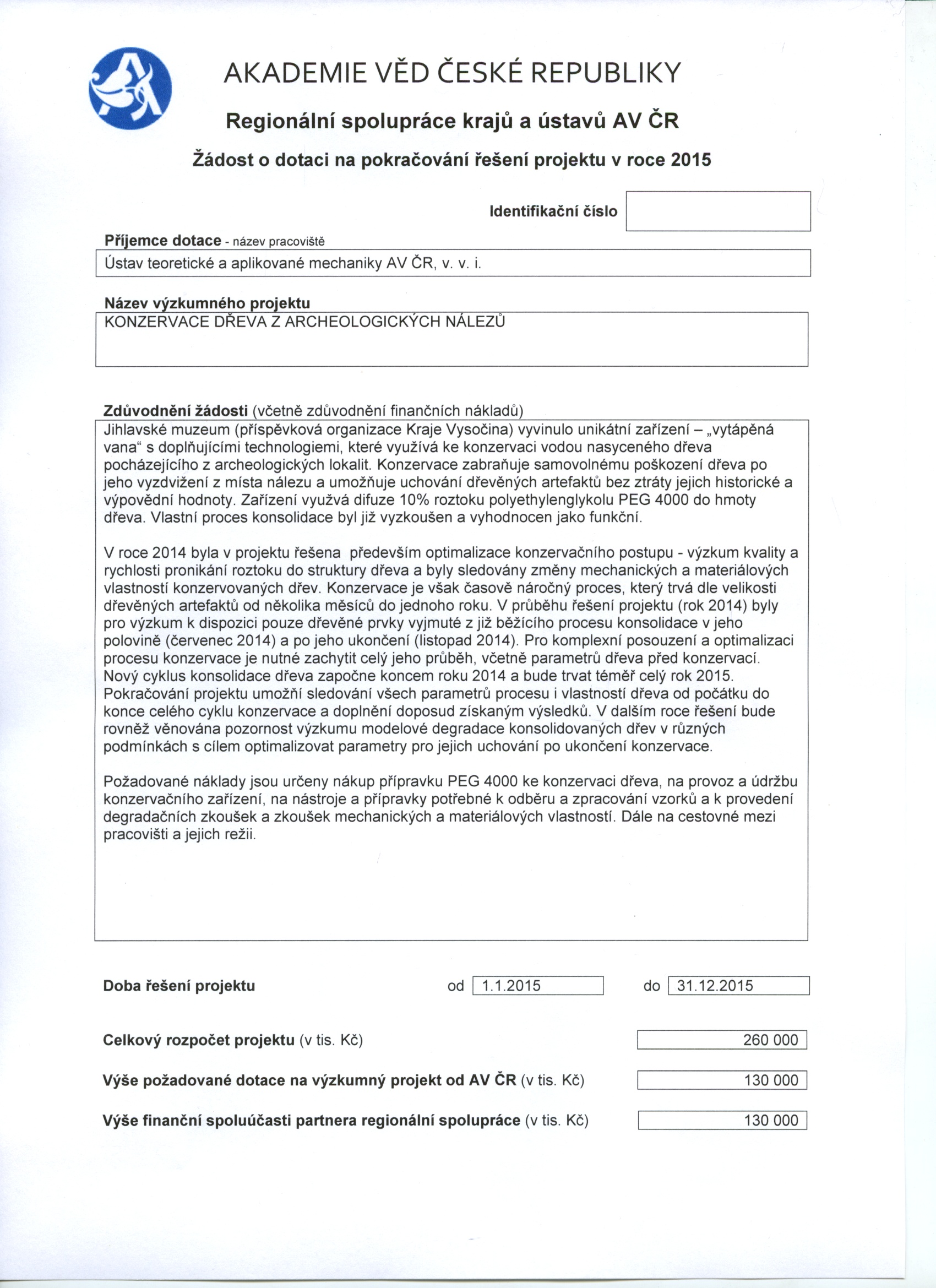 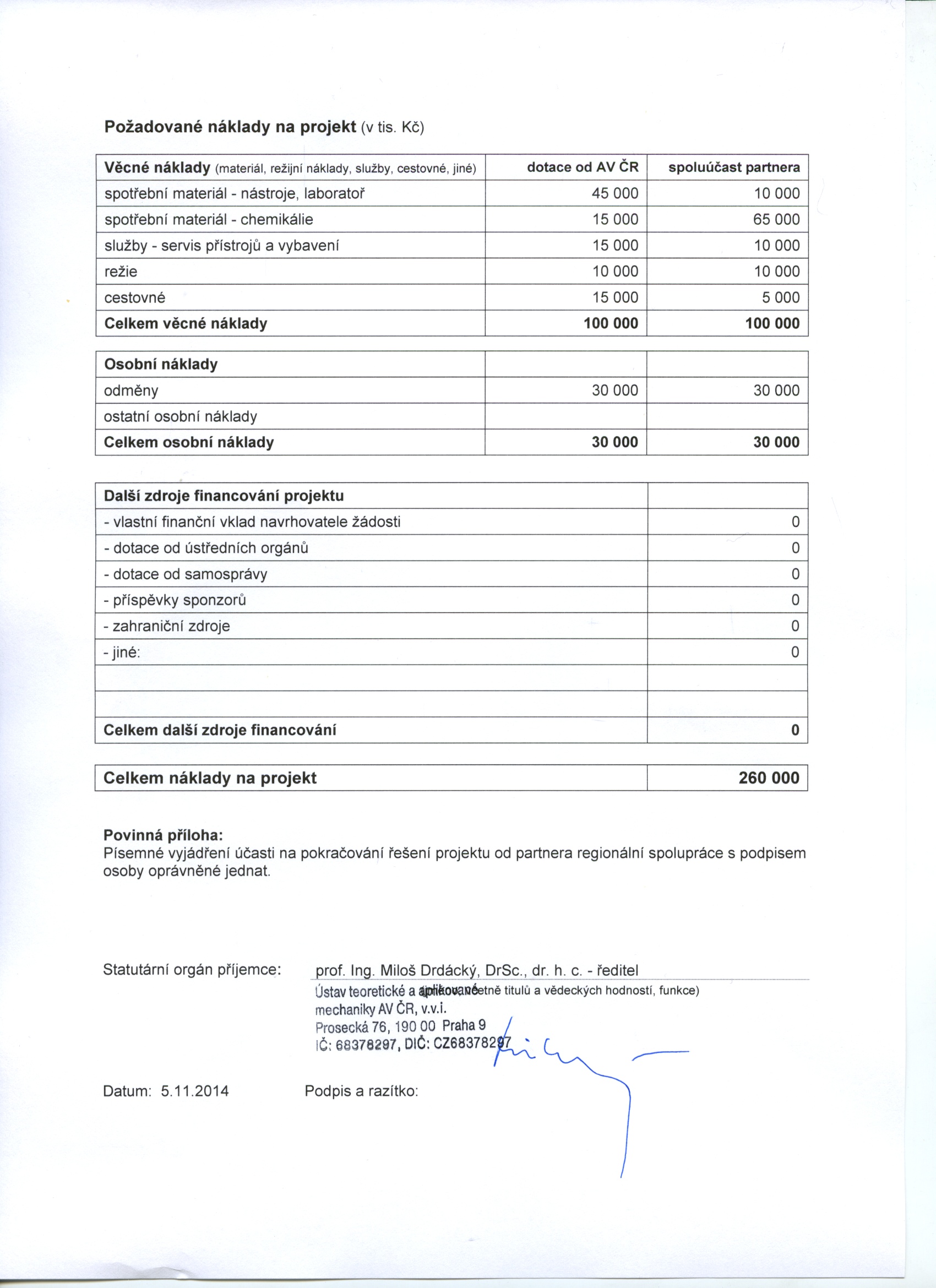 Celkové náklady akce260 000,- KčVýše dotace v Kč130 000,- KčVýše dotace v % 50 % z celkových nákladů na akciPodíl příjemce v %50 % z celkových nákladů na akciPodíl příjemce v Kč130 000,- Kč